LENTEN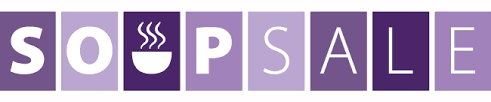 FUNDRAISER FOR THE BENEFIT OF HOLY ARCHANGELS MISSION, ANNAPOLIS MDPRICE PER QUART IS $10.00PICK UP LOCATION IS HOLY ACHANGELS BOOKS & ICONS, 47 SPA ROAD, ANNAPOLIS, MD (IN THE CIRCLE OFFICE CENTER)PICK UP DATES/TIMES ARE:SUNDAYS (9:30AM – 1PM):  3/17/19 THRU 4/21/19WEDNESDAYS (6:30PM – 8PM): 3/13/19 THRU 4/17/19BY ARRANGEMENT – CALL PAULA (848-565-7250)YOUR NAME: ____________________________________________________PHONE #: _______________________________________________________Please give order forms to Paula or Marian (FOR QUESTIONS, PLEASE CALL PAULA AT 848-565-7250)TYPE OF SOUP# OF QUARTS ORDEREDAMOUNTPREFERRED PICK UP DATEVEGETABLE CHILELENTEN BORSCHTTUSCAN BEANTOTAL AMOUNT DUE